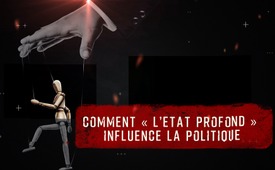 Comment « l'État profond » influence la politique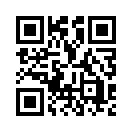 Dans les années 1980, l’ennemi public numéro 1 était le terrorisme de gauche. Aujourd’hui, la perception officielle de l’ennemi de l’État s’est déplacée vers ce qu’on appelle le « terrorisme de droite ». Cette série veut montrer quelles forces et méthodes ont été utilisées pour déclencher ce retournement, et ainsi apporter la lumière sur cette sombre question.Selon divers témoignages, l' « État profond » influence la politique presque partout par le chantage. Par exemple, en 2017, un fonctionnaire du ministère de l'Intérieur des États-Unis a témoigné anonymement que des États et des services secrets du monde entier étaient impliqués dans des réseaux pédophiles. Les politiciens qui ont des tendances pédophiles sont de préférence utilisés pour le pouvoir, parce qu'ils peuvent être victimes de chantage et contrôlés plus tard. À titre d'exemple, cet initié a cité la dénommée « île Lolita » du milliardaire pédophile Jeffrey Epstein, récemment décédé. L'île, pleine de caméras vidéo, a été utilisée pour attirer de puissants politiciens dans un système de chantage. Cela a été confirmé entre autre par l'ancien agent de la CIA Robert Steele : « Il y a des vidéos de certaines personnes les plus puissantes dans des situations les plus dégradantes. »

Le rapport de l'écrivaine américaine Cathy O ́Brien confirme que cette pratique est utilisée depuis longtemps : elle et sa fille avaient déjà été abusées sexuellement de manière horrible alors qu'elles étaient mineures par l'élite politique américaine (Ford, Reagan, Bush, Cheney, les Clinton). Par cette implication dans des pratiques pédocriminelles, les politiciens peuvent être victimes de chantage pour le reste de leur vie par le biais de vidéos enregistrées même une seule fois et ainsi être rendus conformes au programme de « l'État profond ».de .Sources:Selon divers témoignages, l' « État profond » influence la politique presque partout par le chantage. Découvrez ici quelles sont les pratiques perfides utilisées dans ce contexte.Cela pourrait aussi vous intéresser:#Pedophilie - Pédophilie et abus sexuels - www.kla.tv/Pedophilie

#EtatProfond - L'Etat profond - www.kla.tv/EtatProfondKla.TV – Des nouvelles alternatives... libres – indépendantes – non censurées...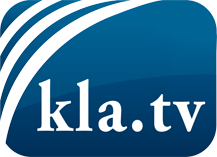 ce que les médias ne devraient pas dissimuler...peu entendu, du peuple pour le peuple...des informations régulières sur www.kla.tv/frÇa vaut la peine de rester avec nous! Vous pouvez vous abonner gratuitement à notre newsletter: www.kla.tv/abo-frAvis de sécurité:Les contre voix sont malheureusement de plus en plus censurées et réprimées. Tant que nous ne nous orientons pas en fonction des intérêts et des idéologies de la système presse, nous devons toujours nous attendre à ce que des prétextes soient recherchés pour bloquer ou supprimer Kla.TV.Alors mettez-vous dès aujourd’hui en réseau en dehors d’internet!
Cliquez ici: www.kla.tv/vernetzung&lang=frLicence:    Licence Creative Commons avec attribution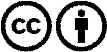 Il est permis de diffuser et d’utiliser notre matériel avec l’attribution! Toutefois, le matériel ne peut pas être utilisé hors contexte.
Cependant pour les institutions financées avec la redevance audio-visuelle, ceci n’est autorisé qu’avec notre accord. Des infractions peuvent entraîner des poursuites.